RON HOLTDIJK wird neuer DIRECTOR BUSINESS COMMUNICATION bei SENNHEISERWedemark, 16. Mai 2019 – Sennheiser hat Ron Holtdijk zum Director Business Communication ernannt. Er wird bei dem Audiospezialisten im Geschäftsfeld Business Communications maßgeblich die Strategie für Deckenmikrofone weiterentwickeln und umsetzen und die Erschließung des Bildungsmarktes weiter vorantreiben. „Rons fundierte, umfassende Erfahrung passt ideal zu Sennheisers Unternehmensausrichtung und -kultur“, sagt Peter Claussen, COO bei Sennheiser. „Mit seiner Expertise, die er in unser BizCom-Management-Team einbringt, wird er eine entscheidende Rolle dabei spielen, unsere Strategie in den B2B-Märkten voranzutreiben.“
Ron Holtdijk tritt seine neue Position bei Sennheiser am 1. Juni 2019 am Hauptsitz des Unternehmens in der Wedemark an und wird direkt an Peter Claussen berichten.Mit rund 25 Jahren Branchenerfahrung in der Audio-Industrie kommt Ron Holtdijk von Bang und Olufsen zu Sennheiser. Dort war er als Leiter der weltweiten B2B-Abteilung maßgeblich an der Entwicklung des Portfolios und der Markteinführungsstrategie des Unternehmens in diesem Bereich beteiligt. Seine Karriere im Bereich Audio startete Ron Holtdijk 1994 bei der Bose Corporation in den Niederlanden. Nach verschiedenen Stationen im Account-Management und Vertrieb innerhalb der Professional Systems Division von Bose wurde er 1997 Director Professional Systems Division für die Niederlande. Im Jahr 2009 übernahm er den Posten als Leiter des Geschäftsbereichs Professional Systems Division für Afrika und den Mittleren Osten. Von 2010 bis 2014 hatte er als Business Director Professional Systems Division EMEA die Gesamtverantwortung für die erweiterte Region EMEA.Über SennheiserDie Zukunft der Audio-Welt zu gestalten und für Kunden einzigartige Sound-Erlebnisse zu schaffen – dieser Anspruch eint Sennheiser Mitarbeiter und Partner weltweit. Das 1945 gegründete Familienunternehmen ist einer der führenden Hersteller von Kopfhörern, Mikrofonen und drahtloser Übertragungstechnik. Sennheiser ist mit 21 Vertriebs-tochtergesellschaften und langjährigen Handelspartnern in über 50 Ländern aktiv und besitzt eigene Produktionsstandorte in Deutschland, Irland, Rumänien und den USA. Seit 2013 leiten Daniel Sennheiser und Dr. Andreas Sennheiser das Unternehmen in der dritten Generation. Der Umsatz der Sennheiser-Gruppe lag 2017 bei 667,7 Millionen Euro. www.sennheiser.comRon Holtdijk wird neuer Director Business Communication bei Sennheiser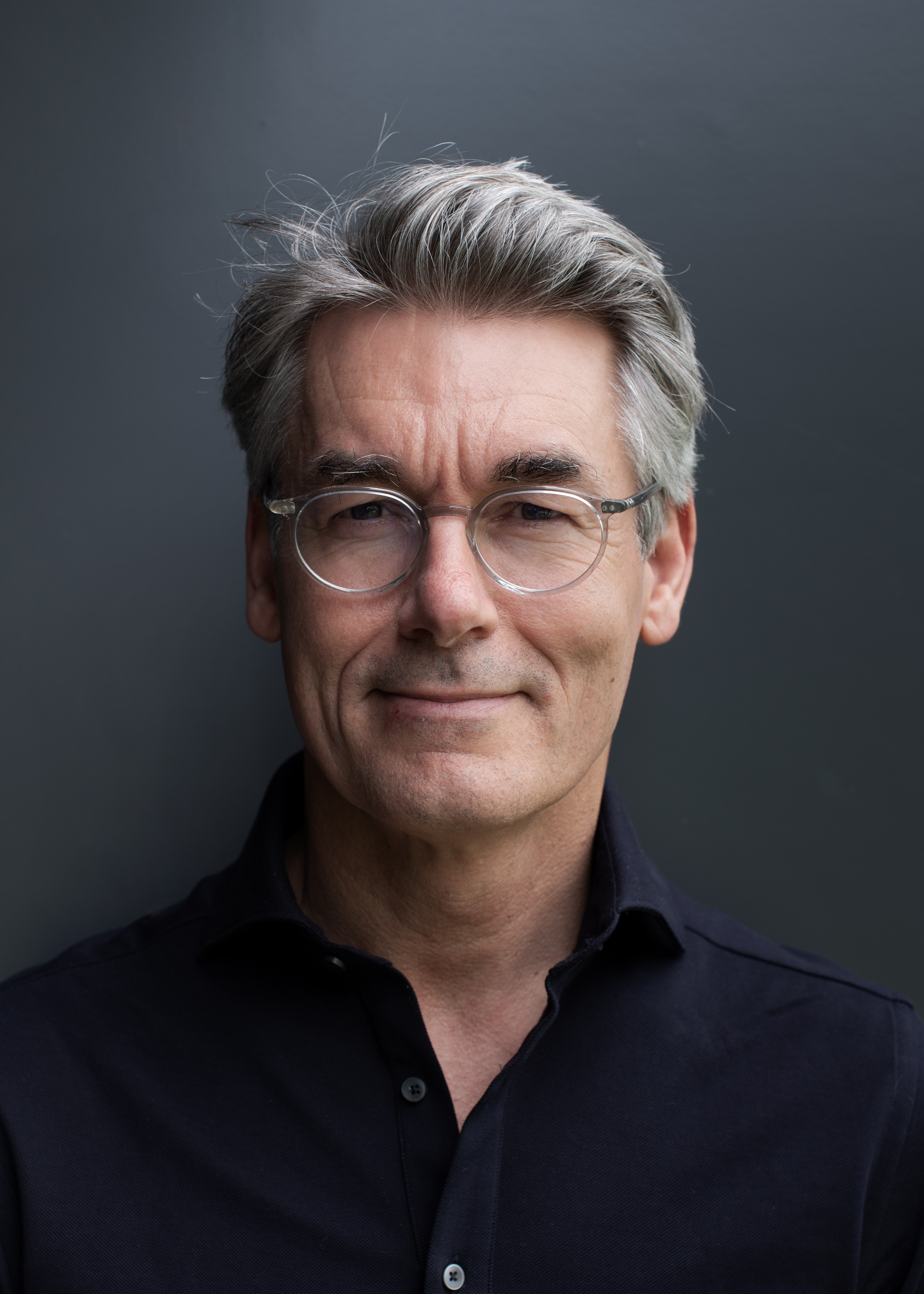 Lokaler PressekontaktStefan PetersT +49 (0)5130 600-1026stefan.peters@sennheiser.com Globaler PressekontaktMareike OerT +49 (0)5130 600-1719mareike.oer@sennheiser.com 